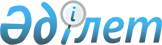 О внесении изменения N 4 в приказ Министра экономики и бюджетного планирования Республики Казахстан от 24 декабря 2004 года N 168 "Об утверждении структуры специфики экономической классификации расходов бюджета"
					
			Утративший силу
			
			
		
					Приказ Заместителя Премьер-Министра Республики Казахстан - Министра экономики и бюджетного планирования Республики Казахстан от 30 апреля 2007 года N 77. Зарегистрирован в Министерстве юстиции Республики Казахстан 25 мая 2007 года N 4684. Утратил силу приказом и.о. Министра экономики и бюджетного планирования Республики Казахстан от 22 декабря 2008 года № 265



      



Сноска. Утратил силу 


 приказом 


 и.о. Министра экономики и бюджетного планирования РК от 22.12.2008 № 265 (вводится в действие с 01.01.2009).



 



      ПРИКАЗЫВАЮ:





      1. Внести в приказ Министра экономики и бюджетного планирования Республики Казахстан от 24 декабря 2004 года 
 N 168 
 "Об утверждении структуры специфики экономической классификации расходов бюджета" (зарегистрированный в Реестре государственной регистрации нормативных правовых актов за N 3310, с изменениями и дополнениями, внесенными приказами Министра экономики и бюджетного планирования Республики Казахстан от 12 мая 2005 года 
 N 69 
 - зарегистрированный за N 3662, и.о. Министра экономики и бюджетного планирования Республики Казахстан от 17 января 2006 года - зарегистрированный за 
 N 4039 
, Заместителя Премьер-Министра Республики Казахстан - Министра экономики и бюджетного планирования Республики Казахстан от 15 августа 2006 года 
 N 118 
 - зарегистрированный за N 4353) следующее изменение:



      в структуре специфики экономической классификации расходов бюджета Республики Казахстан, утвержденной указанным приказом:



      в подклассе 120 "Взносы работодателей":



      в специфике 126 "Взносы на государственное обязательное личное страхование работников государственных учреждений":



      в графе "Определение":



      слова "страхованию судей, судебных приставов в соответствии со  
 статьей 54 
Конституционного закона Республики Казахстан "О судебной системе и статусе судей Республики Казахстан" и 
 статьей 10 
 Закона Республики Казахстан "О судебных приставах"." заменить словами "взносам на государственное обязательное личное страхование работников государственных учреждений в случаях, установленных действующими законодательными актами Республики Казахстан".




      2. Департаменту методологии бюджетного процесса и функционального анализа (М. Бурангалиева) совместно с Юридическим управлением (Д. Ешимова) обеспечить государственную регистрацию настоящего приказа в Министерстве юстиции Республики Казахстан.




      3. Настоящий приказ вводится в действие со дня его официального опубликования.


      Заместитель Премьер-Министра




      Республики Казахстан - Министр


					© 2012. РГП на ПХВ «Институт законодательства и правовой информации Республики Казахстан» Министерства юстиции Республики Казахстан
				